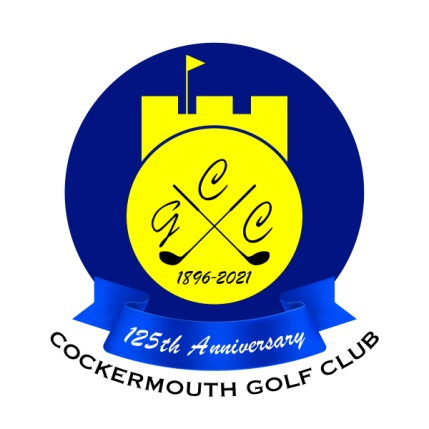 QUALIFIERS FOR HERBERT JACKSON22nd May 2022			N Laidlow				73 -   8 = 65 Nett 			G MacDonald				81 - 13 = 68 Nett			Peter Brown				76 -   8 = 68 Nett			M Cason					77 -   8 = 69 Nett			P Esposito				90 - 21 = 69 Nett			D Daley					83 - 13 = 70 Nett			C Macleod				80 - 10 = 70 Nett			P Martin					84 - 14 = 70 Nett			P Mifsud					94 - 23 = 71 Nett			M McKenna				88 - 17 = 71 Nett			N Fleming				81 - 10 = 71 Nett					P McDonald				82 - 10 = 72 Nett			M Wilson					74 -  2  = 72 Nett			S Sanderson				87 - 15 = 72 Nett			A Andrews				78 -  6  = 72 Nett			M Stewardson			81 -  8  = 73 Nett As leading qualifier, N Laidlow wins the Pickett Howe TrophyTwo's		N Laidlow		9th			A Andrews		4th & 10th					Each 2 worth £16